DECLARAÇÃO DE ADESÃODeclaro, sob as penas da lei e assumindo inteira responsabilidade pelas informações contidas no Formulário de Adesão ao Termo de Compromisso (Processo E-Ambiente Cetesb.082717/2019-87)  celebrado entre Federação do Comércio de Bens, Serviços e Turismo do Estado de São Paulo (Fecomercio SP), Associação Brasileira da Indústria Elétrica e Eletrônica (ABINEE), Gestora para Resíduos de Equipamentos Eletroeletrônicos Nacional (GREEN ELETRON), Companhia Ambiental do Estado de São Paulo (CETESB) e Secretaria de Infraestrutura e Meio Ambiente do Estado de São Paulo (SIMA), para a logística reversa de pilhas e baterias portáteis no Estado de São Paulo, que a empresa requerente, por mim representada, está ciente das condições estabelecidas no referido Termo de Compromisso, bem como sobre a responsabilidade compartilhada prevista pela Resolução CONAMA 401/2008, pela Política Nacional de Resíduos Sólidos (Lei nº 12.305/2010) e pela Resolução SMA 045/2015.Assim, assumo o compromisso do cumprimento integral das cláusulas relacionadas às empresas aderentes como Ponto de Entrega do Termo de Compromisso em epígrafe, do qual declaro ter conhecimento. Tenho ciência de que a falsidade das informações contidas nesta declaração ou no Formulário de Adesão, bem como a falta de cumprimento das obrigações previstas no mencionado Termo de Compromisso sujeitarão a empresa aderente às penalidades previstas na Cláusula 7.6 do respectivo Termo de Compromisso.Local e DataNome da Empresa Aderente e CNPJNome e assinatura do Representante Legal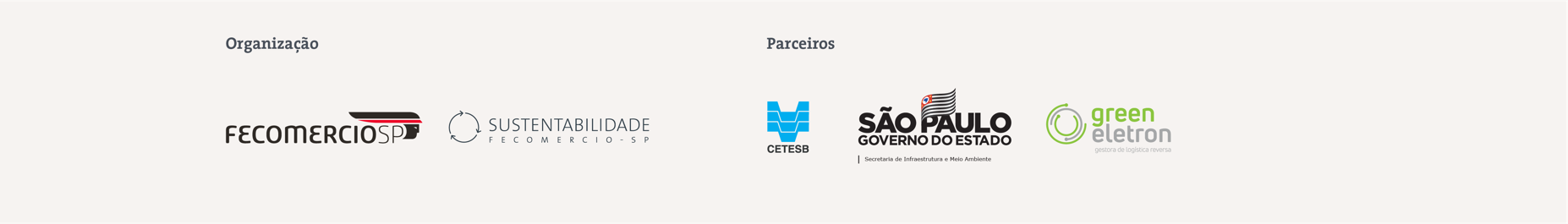 